  											 ....  /  .... / 20...                  DOKTORA TEZ SAVUNMA SINAVI VİDEO KONFERANS TUTANAĞI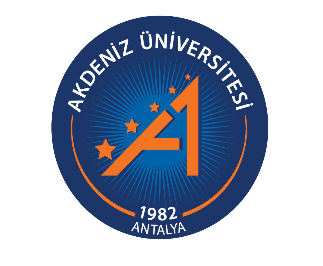 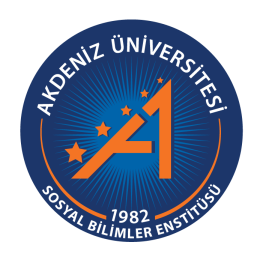 Öğrenci BilgileriÖğrenci BilgileriÖğrenci BilgileriÖğrenci BilgileriÖğrenci BilgileriÖğrenci BilgileriAdı-SoyadıAdı-SoyadıÖğrenci NumarasıÖğrenci NumarasıAnabilim DalıAnabilim DalıProgramıProgramıDanışman Öğretim Üyesi BilgileriDanışman Öğretim Üyesi BilgileriDanışman Öğretim Üyesi BilgileriDanışman Öğretim Üyesi BilgileriDanışman Öğretim Üyesi BilgileriDanışman Öğretim Üyesi BilgileriUnvanı, Adı-SoyadıUnvanı, Adı-Soyadı…………………………..ANABİLİM DALI BAŞKANLIĞINA,Yukarıda bilgileri bulunan öğrencinin Doktora Tez Savunma Sınavı … / … / 20….. tarihinde Akdeniz Üniversitesi Lisansüstü Eğitim ve Öğretim Yönetmeliğinin 23. maddesinin 6. fıkrasına istinaden video konferans sistemi kullanılarak elektronik ortamda yapılmıştır.Gereğini bilgilerinize arz ederim. 	…………………………..ANABİLİM DALI BAŞKANLIĞINA,Yukarıda bilgileri bulunan öğrencinin Doktora Tez Savunma Sınavı … / … / 20….. tarihinde Akdeniz Üniversitesi Lisansüstü Eğitim ve Öğretim Yönetmeliğinin 23. maddesinin 6. fıkrasına istinaden video konferans sistemi kullanılarak elektronik ortamda yapılmıştır.Gereğini bilgilerinize arz ederim. 	…………………………..ANABİLİM DALI BAŞKANLIĞINA,Yukarıda bilgileri bulunan öğrencinin Doktora Tez Savunma Sınavı … / … / 20….. tarihinde Akdeniz Üniversitesi Lisansüstü Eğitim ve Öğretim Yönetmeliğinin 23. maddesinin 6. fıkrasına istinaden video konferans sistemi kullanılarak elektronik ortamda yapılmıştır.Gereğini bilgilerinize arz ederim. 	…………………………..ANABİLİM DALI BAŞKANLIĞINA,Yukarıda bilgileri bulunan öğrencinin Doktora Tez Savunma Sınavı … / … / 20….. tarihinde Akdeniz Üniversitesi Lisansüstü Eğitim ve Öğretim Yönetmeliğinin 23. maddesinin 6. fıkrasına istinaden video konferans sistemi kullanılarak elektronik ortamda yapılmıştır.Gereğini bilgilerinize arz ederim. 	…………………………..ANABİLİM DALI BAŞKANLIĞINA,Yukarıda bilgileri bulunan öğrencinin Doktora Tez Savunma Sınavı … / … / 20….. tarihinde Akdeniz Üniversitesi Lisansüstü Eğitim ve Öğretim Yönetmeliğinin 23. maddesinin 6. fıkrasına istinaden video konferans sistemi kullanılarak elektronik ortamda yapılmıştır.Gereğini bilgilerinize arz ederim. 	…………………………..ANABİLİM DALI BAŞKANLIĞINA,Yukarıda bilgileri bulunan öğrencinin Doktora Tez Savunma Sınavı … / … / 20….. tarihinde Akdeniz Üniversitesi Lisansüstü Eğitim ve Öğretim Yönetmeliğinin 23. maddesinin 6. fıkrasına istinaden video konferans sistemi kullanılarak elektronik ortamda yapılmıştır.Gereğini bilgilerinize arz ederim. 	DOKTORA TEZ SAVUNMA JÜRİSİDOKTORA TEZ SAVUNMA JÜRİSİDOKTORA TEZ SAVUNMA JÜRİSİDOKTORA TEZ SAVUNMA JÜRİSİDOKTORA TEZ SAVUNMA JÜRİSİDOKTORA TEZ SAVUNMA JÜRİSİUnvan, Ad-SoyadUnvan, Ad-SoyadÜniversiteAnabilim DalıİmzaJüri BaşkanıÜye (Danışman)ÜyeÜyeÜye